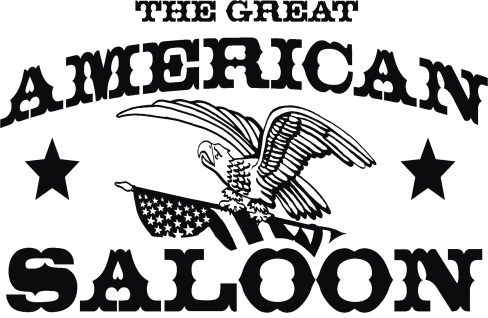 20 Dairyland SquareRed Lion, PA  173562012 Dallastown Girls Lacrosse BanquetMonday, MAY 21st  6:00 pmPlayer’s fee is $10.00Guest: $22.00 or 20.00 depending on meal choiceMenu Choice of:Roast Beef OR Stuffed Chicken Breast  $22.00Adult dinner includes: Salad, Roll w/butter, Meat Selection w/vegetable, starch and dessert.Beverage – choice of soda, iced tea, coffee and hot tea.Vegetarian Pasta Dish  $20.00Adult dinner includes: Salad, Pasta and Dessert ONLY, (no vegetable or starch).Beverage – choice of soda, iced tea, coffee and hot tea.Children’s Meal:  $7.00Chicken Fingers w/fries  (Meal does not include salad)**************** Please return bottom portion with payment by May 7th *******************Name of Player attending: ________________________________________                    $10.00Players Meal Selection:     Roast Beef _____        Stuffed Chicken _____       Vegetarian Pasta _____    # Additional Guest(s) attending: _____           Guest Meal Selection: (Please put number of each meal)Roast Beef _____        Stuffed Chicken _____       Vegetarian Pasta _____    Child’s Meal _____        Make checks payable to:   DAHS with Girls LAX/players name on memo line            Total Amount Enclosed: $_____________    * The banquet room is limited to 140 people, each player will be limited to two guests.